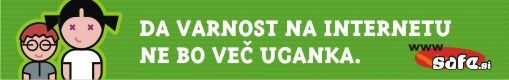 RAZPORED DELAVNIC – ODGOVORNA RABA INTERNETA (ZAŠČITA ZASEBNOSTI NA SPLETU) – 2 ŠOLSKI URIKONTAKTNA OSEBA: MARTINA JURKOVIČ – 041 – 367 - 374	Spremembe učilnic – 24. 11. 2015                                       Sprememba malice:1A – 1. URA (SLO) V B202                                                          2F od 9. 35 do 10. 101D – 1. URA (MAT) V A233PT – 3. URA (JOT) V B 3034B – 3. URA (KOV) V B0021B – 4. URA (SLO) V B 206A3B – 5. URA (DZO) V B0063H – 5. URA (MAT) V A124			ODDELEKŠTEVILO UČENCEV/DIJAKOVŠTEVILO UČENCEV/DIJAKOVNASLOV DELAVNICEDATUM IZVEDBEČAS IZVEDBE (od ... do)učilnicaOPOMBE2B2828Zaščita zasebnosti na spletu24.11.20158.00 - 9.35B 3021. izvajalec2G3232Zaščita zasebnosti na spletu24.11.20159.40 - 11.15B 3021. izvajalec2D2727Zaščita zasebnosti na spletu24.11.201511.50 - 13.25A 2311. izvajalec2C2424Zaščita zasebnosti na spletu24.11.20158.00 - 9.35A2132. izvajalec2A3030Zaščita zasebnosti na spletu24.11.201510.10 - 11.40B 0032. izvajalec2E2424Zaščita zasebnosti na spletu24.11.201511.50 - 13.25B 0032. izvajalec2H2323Zaščita zasebnosti na spletu24.11.20158.00 - 9.35A1233. izvajalec2F2727Zaščita zasebnosti na spletu24.11.201510.10 - 11.40A1233. izvajalec